Тема: Питание и здоровье человека (ОБЖ, 2 класс)Учебная цель для учителя (прогнозируемый результат): планируется, что к концу урока учащиеся будут:знать о важности соблюдения режима питания, о роли витаминов в рационе питания;отличать полезные продукты от вредных;составлять памятку и собирать лэпбук по теме: «Здоровое питание»;оценивать меню завтрака из школьной столовой.Учебные цели урока для ученика:буду знать правила здорового питания;смогу отличить полезные продукты от вредных;сделаю (соберу) лэпбук и составлю памятку «Здоровое питание»;объясню родным и близким, как нужно правильно питаться.Цели личностного развития:способствовать умению самостоятельно искать, извлекать, систематизировать, анализировать и отбирать необходимую информацию (формирование информационной компетенции);создавать условия для развития способности к самообразованию школьников, готовя их к исследовательской деятельности (формирование учебно-познавательной компетенции);содействовать воспитанию коммуникативности: умение выражать себя, высказывая собственную точку зрения; находить общее решение, представляя итоги работы в группе: задавать уточняющие вопросы и выступать с устным сообщением (формирование коммуникативной компетенции);способствовать развитию умений овладевать способами действий, которые будут помогать ориентироваться в современной жизненной ситуации (формирование компетенции личного совершенствования);Создать условия для  повышения мотивации посредством организации совместного целеполагания, участия в самооценке и взаимооценке работы одноклассников  (формирование ценностно-смысловой компетенции).Используемые методические приемы, технологии обучения:Технология «Активная оценка» (приём «Выбор цели»; приём «Правило не поднятой руки»; приём «Ключевое слово»; приём проведения рефлексии «Всё в твоих руках»);  технология ТРКМ (приём «Верные и неверные утверждения», приём «Прогноз», приём «Верите ли вы?»), здоровьесберегающие технологии (проведение физкультиминуток, смена видов деятельности).Используемые формы организации познавательной деятельности учащихся: фронтальная, групповая, индивидуальная, парная, дифференцированный подход.Оборудование: учебник, рабочая тетрадь Е.С. Грабчикова «По ступенькам правил здорового питания»; раздаточный материал (карточки «Выбор цели»,  «Собери пословицу», «Школьное меню», «Найди ошибку»); набор материалов для составления лэпбука (Приложение 3); карточки «Памятка «Правила здорового питания»; наглядный материал «Солнышко», «Знак не поднятой руки», «Ням-Нямчик», «Пословицы»; кроссворд; картинки овощей и фруктов; материалы для опытов; демонстрационные таблички с правилами; презентация к уроку.Ход урокаОрганизационный моментУчитель: Сегодня утром, солнце заглянуло к нам в класс. Каждому из вас оно оставило тёплый лучик, чтобы растопить неуверенность, вселить желание работать и помогать друг другу. Сегодня вы особенно красивы, потому что все здоровы (картинка с изображением  солнышка крепится к доске). Сегодня у нас на уроке гости. Постараемся работать так, чтобы нашим гостям было тепло и уютно рядом с нами. А теперь давайте все вместе поздороваемся с ними. (Дети поворачиваются лицом к гостям и читают стихотворение Н. Красильникова наизусть).Придумано кем-то просто и мудроПри встрече здороваться:— Доброе утро!  Доброе утро!  Солнцу и птицам.Доброе утро! Улыбчивым лицам.И каждый становится добрым, доверчивым…Пусть доброе утро  длится до вечера!Определение темы и целей урокаВведение темы урока (прием «Ключевое слово»)Учитель: - Доброе утро, добрый день, здравствуйте, говорим мы при встрече, желая друг другу добра и здоровья. Ведь не зря в народе говорят: «Здоровье – главное богатство!». (Табличка с пословицей крепится на доске)- Прочитайте пословицу, порассуждайте - в чем её смысл. (Ответы детей)- Какое слово ключевое? (Здоровье) (Табличка крепится на доску)- Азербайджанская пословица гласит: «Дерево держится своими корнями, а человек пищей».  (Табличка с пословицей крепится на доске)- Как вы понимаете смысл этой пословицы? (Ответы детей)- Порассуждайте, для чего нужна человеку пища?Ученик. Если человек долго не ест, его организм начинает расходовать вещества, которые в виде запасов находятся в теле. Человек худеет. Без пищи он может прожить около месяца. Без воды 3-4 суток. (Сообщение ученика) Учитель. Пища – это строительный материал: мы растём, развиваемся; а ещё двигаемся, думаем, работаем – здесь пища служит нам источником энергии. Для детей особое значение играет правильное питание, ведь вы растёте, вашему организму нужны питательные вещества.-Кто слушал внимательно? Какое ключевое слово вы услышали?  (Питание) -О чем мы будем разговаривать сегодня на уроке? - Кто попробует сформулировать тему занятия? (Здоровье и питание) Целеполагание (прием «Выбор цели»)- Тема определена. А что бы вы хотели узнать сегодня на уроке по данной теме? Ответы детей: (Я хочу узнать, что такое здоровье; понять какие продукты полезные, а какие вредные; научиться правильному режиму питания и т.д.)-Так как ответов очень много, предлагаю вам, ребята, поработать над выбором цели для нашего занятия более четко и конкретно. У каждого из вас есть карточка с несколькими целями. Вы должны прочитать их и выбрать те из них, которые подходят к теме нашего урока и над которыми вы хотели бы поработать сами. (Самостоятельная работа по карточкам «Выбор цели») (см. Приложение 1)Озвучивание.Учитель. Итак, тема есть, цели поставлены, постараемся работать активно и быть внимательными! К концу урока мы должны с вами выработать свои правила здорового питания.А начнем работу с веселой разминки – сделаем зарядку для ума.  Актуализация изученного материалаВикторина «Овощи и фрукты в литературе» (Приём “Знаю, не знаю, узнаю”)Учитель. Сейчас мы с вами ответим на вопросы викторины «Овощи и фрукты в литературе»  ((Вопросы задаются поочередно по группам)Если знаете - поднимаем руку, не знаете - помогает товарищ по группе,узнаю - пополним копилку знаний.— Как называлась река в сказке Н. Носова «Незнайка и его друзья»? (Огуречная)— В каком произведении итальянского сказочника Джанни Родари действующие лица – овощи и фрукты? («Чипполино»)— В какой сказке действие разворачивается вокруг корнеплода? («Репка»)— А в какой — вокруг яйца? («Курочка — Ряба»)— Про какие вкусные и полезные фрукты Мальвина задала Буратино задачку, а он решил её неправильно? (Про яблоки)— Какой круглый продукт из муки не хотел, чтобы его съели, и поэтому убежал от хозяйки? (Колобок)— Какой вкусный круглый овощ оранжевого цвета превратился в одной из сказок в средство передвижения? (Тыква в сказке «Золушка»)— В ящике с какими вкусными круглыми оранжевыми фруктами нашли очень милого сказочного героя с огромными ушами? (С апельсинами)Молодцы! Справились!Но одних знаний о питании, о  полезных и вредных продуктах мало .Нужно знать и уметь их правильно потреблять, знать определённые правила!Практическая работа в рабочей тетради «По ступенькам правил здорового питания»Учитель. Предлагаю  открыть тетрадь «По ступенькам правил здорового питания» (с.31 задание 7) и помочь нашему герою Ням-Нямчику (картинка с изображением героя крепится к доске) зачеркнуть вредные советы, оставив только полезные (дети выполняют задание).Озвучивание.Верно, ребята, перед вами - правила здорового питания. Какой вывод мы с вами сделаем? (Нужно соблюдать режим питания) (табличка с рекомендацией крепится на доске)«Составь правило» (работа в парах) А теперь давайте дополним эти правила, поработав в парах. Возьмите листочки голубого цвета и соедините стрелочками части предложения. (Фото 1)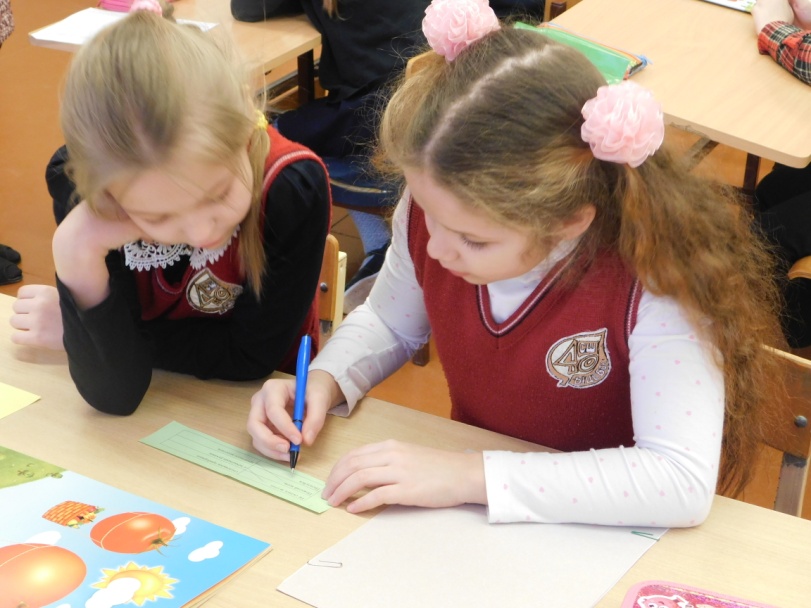 Фото 1. Работа в парах1 ряд2 ряд3 рядДавайте прочитаем, что у нас получилось. Озвучивание.Отлично поработали! Поднимите руки, кому из вас удается соблюдать эти правила? (Оказывается, не всем удается…)Вывод: важно не только знать правила здорового питания, но и соблюдать их в жизни!Работа над новым материалом.Рубрика «А знаете ли вы?»Учитель. А знаете ли вы, что многие продукты удивительны своими интересными фактами. Заглянем в нашу традиционную рубрику «А знаете ли вы?». У вас на партах лежат листочки желтого цвета. Давайте прочитаем, что там написано. Узнаем сами и расскажем нашим гостям об интересных фактах. (Выступления детей) Молоко – единственный продукт, в котором есть все питательные вещества, необходимые для ребёнка.  (Читает ученик)Хлеб в народе считают самым главным, даже поговорка есть «Хлеб – всему голова». «Хлеб и каша - пища наша». (Читает ученик)О яблоке говорят, что от него умнеют! Это потому, что в нём много железа, а оно помогает развиваться мозгу. А вы знаете, что самое тяжелое яблоко в мире весило 1 кг. 300 гр. (Читает ученик)Хорошее настроение, красивая кожа будут только тогда, если правильно питаться. Если есть много жирной пищи и мало овощей, кожа становится тусклой, а волосы и ногти ломкими. (Читает ученик)Решение кроссворда (прием «Правило не поднятой руки»)Я вижу, что вы многое узнали. Думаю, что эта информация поможет вам справиться с загадками. Вашему вниманию кроссворд загадок.  Если мы с вами справимся с заданием успешно, то узнаем о том, что делает наши продукты особенно полезными для человека.Отгадку будем называть по “Правилу не поднятой руки” (На цветных полосках - фамилии и имена учащихся класса. Буду вызывать ребят по очереди. Если ученик не ответит, я снова достаю полоску с новым именем). (см. Приложение 1)На сучках висят шары –
Посинели от жары.
(Сливы)Была зеленой, маленькой,
Потом я стала аленькой.
На солнце почернела я,
И вот теперь я спелая.
(Вишня)Что копали из земли,
Жарили, варили?
Что в золе мы испекли,
Ели да хвалили?
(Картофель)Уродилась я на славу,
Голова бела, кудрява.
Кто любит щи,
Меня ищи.
(Капуста)За кудрявый хохолок
Лису из норки поволок.
На ощупь – очень гладкая,
На вкус – как сахар сладкая.
(Морковь)На припеке у пеньков
Много тонких стебельков.
Каждый тонкий стебелек
Держит алый огонек.
Разгибаем стебельки –
Собираем огоньки.
(Земляника)Бусы красные висят,
Из кустов на нас глядят.
Очень любят бусы эти
Дети, птицы и медведи.
(Малина)Молодцы!Ребята, а какое слово у нас получилось по вертикали, кто уже догадался? Какие вы быстрые, уже догадались. Правильно ВИТАМИН!Ой, ребята, посмотрите, а витамины к нам в гости пришли! Наверно, они хотят нам сказать что-то очень интересное и важное. Давайте внимательно послушаем их. (Фото 2)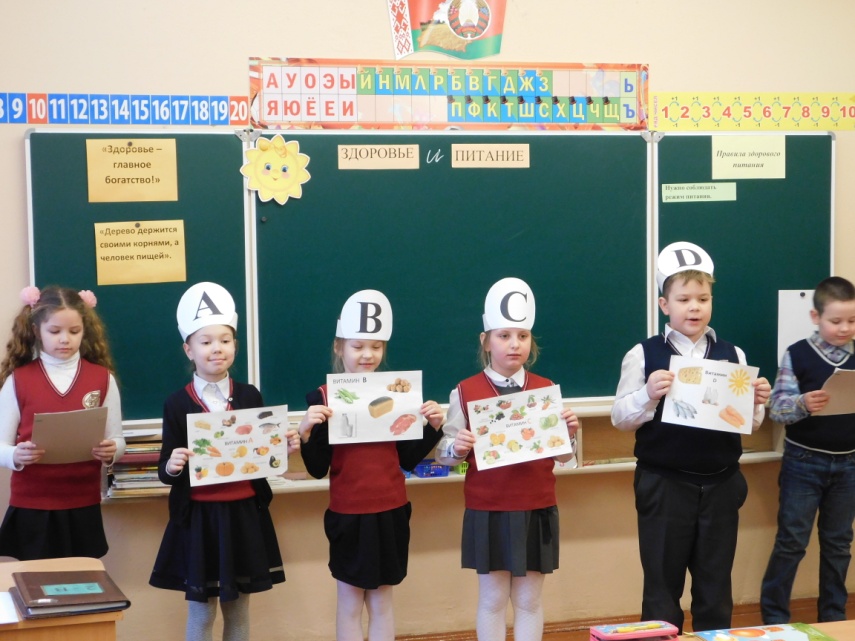 Фото 2. Инсценировка «Витамины»Инсценировка «Витамины» (выступление детей с сообщениями)Вит А Помни истину простую: лучше видит только тот, Кто жует морковь сырую или сок морковный пьет!Вит В Очень важно спозаранку, есть за завтраком овсянку!Вит.С От простуды и ангины, помогают апельсины,Ну а лучше съесть лимон, хоть и очень кислый он!Вит.Д Рыбий жир всего полезней, хоть противный – надо пить!Он спасает от болезней, без болезней лучше жить!С витаминами пришли к вам и их друзья, которые еще больше вам расскажут о пользе витаминов. (Заранее подготовленные дети выступают с сообщением-уточнением о витаминах А, В, С, Д.) «Витамины» делают шаг вперёд, когда узнают себя. (Выступление детей дополняет учитель комментариями из слайдов презентации к уроку).Витамин А   У вас снижается зрение? Нечетко видите предметы в вечернее время? Вам, конечно, не хватает витамина А. Его можно найти в молочных продуктах, в моркови, салате, шпинате, икре , перце, абрикосах.Витамин В  А если вам не хватает – витаминов группы В, обращайтесь к таким продуктам, как: хлеб, каши, молоко, сыр, яйца. Как же определить, что вам не хватает витаминов группы В? Достаточно посмотреть на себя в зеркало: ведь при нехватке нас у вас образуются трещины, язвочки в уголках рта, шелушение кожи…Витамин С  А вот и самый популярный витамин. Содержится почти во всех свежих овощах, плодах, ягодах: в плодах шиповника, в лимонах, капусте, картофеле, луке, укропе и т.д. Если вы простудились и ваш организм перестал сопротивляться болезням, то немедленно ешьте продукты с витамином С.Витамин Д Редкий, но, пожалуй, один из самых важных витаминов –витамин Д ! Его можно найти в сливочном масле, в яйце, в говяжьей печени, в рыбе. А еще с ним можно встретиться летом под солнышком. Как и всему живом, вам для хорошего роста необходимо солнышко. А дефицит этого витамина в организме у ребенка вызывает замедление роста и такую болезнь, как рахит.(Дети крепят картинки с витаминами на доску)Какой сделаем вывод? Нужно есть побольше овощей и фруктов, в них содержится много витаминов. (Карточка с выводом и картинки с овощами, фруктами крепятся на доску) Практическое задание: «Наполни тарелку вкусными продуктами»Перед вами - пустая тарелка. Рядом продукты питания. Думаю, что каждый из вас имеет свои вкусовые особенности. Давайте наполним эту тарелку теми продуктами, которые вы особенно любите и с удовольствием кушаете. (Дети наполняют тарелку любимыми продуктами). (Фото 3,4)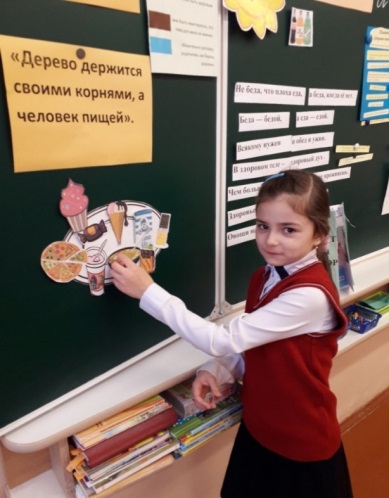 Фото 3. Практическое задание: «Наполни тарелку вкусными продуктами»Учитель: Можно ли все эти продукты назвать вкусными? Почему?Можно ли все эти продукты назвать полезными? Почему?Делаем вывод: Возможно, не все продукты полезны.Задание «Полезные и вредные» (работа с картинками – см. Приложение 1)Учитель:  Давайте рассмотрим рисунки на доске. (Изображения разных продуктов питания). Наш спутник – Ням-Нямчик снова запутался. Давайте поможем ему разобраться в этом вопросе и разложить картинки в две корзинки “Полезные и вредные” (Картинки корзинок с надписями)Не все продукты, которыми питается человек, полезны для здоровья. Правильное питание – условие здоровья, неправильное – приводит к болезням.Итак, проанализируем. Что получилось в одной корзине и в другой, обосновывая выбор. Мы любим газированную воду, лимонад, колу. Мы считаем, что эти напитки утоляют жажду. Однако хочу обратить ваше внимание, что ученые провели исследование и доказали, что в коле  содержится очень  много сахара, который наоборот  вызывает жажду. Вот, например, в маленькой баночке колы содержится 10 чайных ложек сахара! Вряд ли кто из нас будет добавлять себе столько сахара в чай или какао. (Фото 5) Вывод. Не всё вкусное полезно!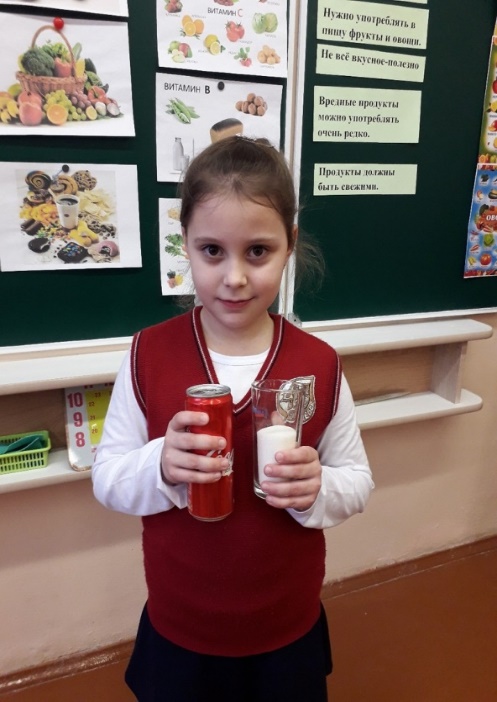 Фото 5. Демонстрация баночки колы и стакана с сахаром.Прием «Прогнозирование» 1Ребята, в корзине среди вредных продуктов вы поместили кока-колу. Полина провела исследование о пользе и вреде напитка кока-колы.Давайте сделаем свой прогноз: чем вредны газировки, в частности кока-кола.  А чем полезны? (Выслушиваются высказывания детей)А теперь давайте соотнесем ваши прогнозы и итоги исследования опыта Полины.  Петухова Полина провела дома небольшой эксперимент с колой, и вот что она узнала….. (Сообщение о гвозде и ржавчине с демонстрацией итога опыта). Выступление Полины сопровождается слайдами из Презентации к уроку. (Фото 6,7)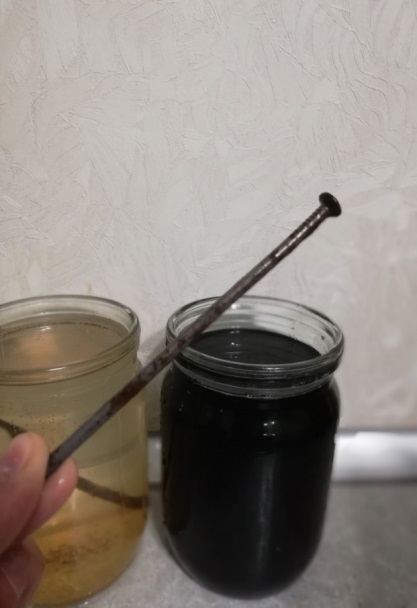 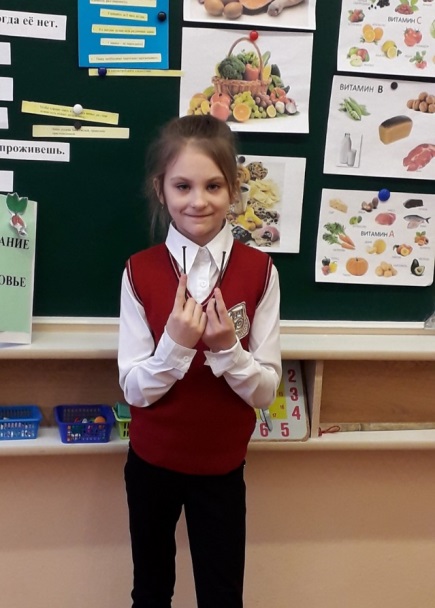 Фото 6,7. Демонстрация опытаКакой сделаем вывод? Можно ли часто употреблять колу? А  чипсы  и т.п.? Вывод: Вредные продукты можно употреблять в пищу очень редко. (Карточка с выводом крепится на доске) «Прогнозирование» 2Бывает, что продукты, которые были полезны, становятся вредными и даже опасными для нашего организма. А давайте предположим, что произойдёт, если мы хранить продукты будем неправильно?  (Ответы детей)Шестопалов Даниил готовил исследовательскую работу о плесени. И вот, что он узнал. (Выступление Даниила по итогам исследовательской работы сопровождается слайдами из презентации к уроку) Какой сделаем вывод? Вывод: Продукты должны быть свежими (Карточка с выводом крепится на доске)Физкультминутка «Полезно – не полезно?»Предлагаю отдохнуть и поиграть в  игру «Полезно-не полезно». Я буду показывать вам продукты питания, а вы должны быть внимательными: если продукт полезный – вы хлопаете в ладоши, а если неполезный – приседаете! (Дети выполняют игровую физкультминутку)(Слова-картинки: мандарины, огурец, чипсы, хлеб, кока-кола, творог, лук, яйца, чупа-чупс, молоко и т.д.)Закрепление изученного материала (работа в группах)Учитель. Ребята, вы получили много информации сегодня и здоровом питании, о правилах питания, многое вы сами знали и активно участвовали при обсуждении заданий на занятии.Но мало только лишь знать, нужно уметь применять свои знания, извлекать нужную информацию и использовать ее в жизни. Вот для этого я предлагаю вам вместе посотрудничать, поделиться друг с другом своими знаниями - поработать в группах. Задание для группы  1   -  составить памятку “Правила здорового питания» и ознакомить с нею одноклассников (Приложение 1)Задание для группы 2 - создать лэпбук “Здоровое питание” и представить свою работу.   (Приложение 2)Задание для группы 3 - оценить с точки зрения  пользы и  разнообразия меню школьного завтрака.                                                           (Приложение 1)У вас на столах светофоры, если возникают трудности, дайте мне знать. (Группы выполняют свои задания)..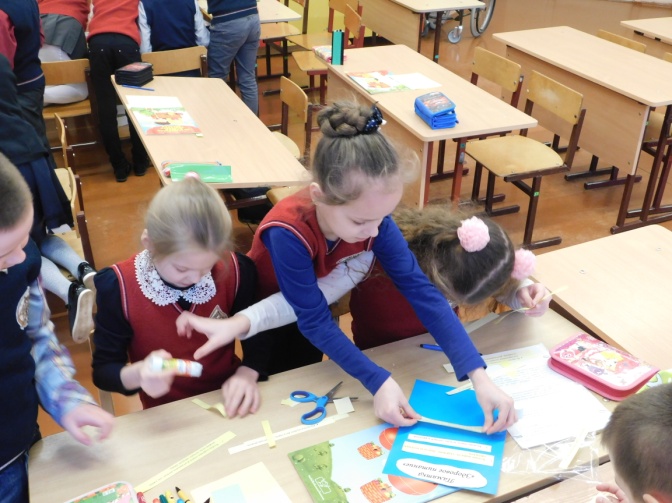 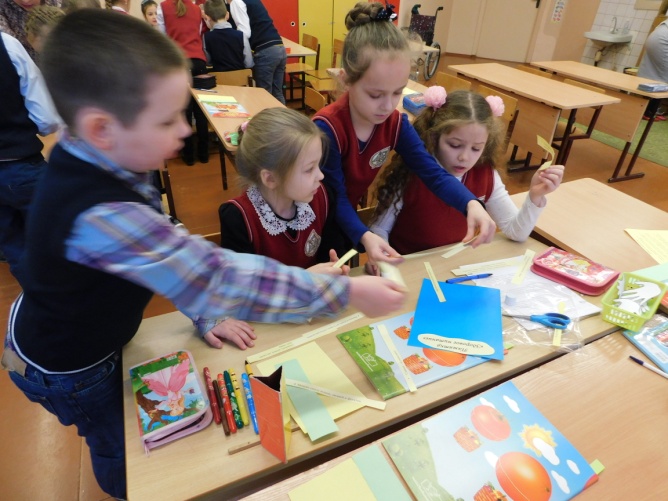 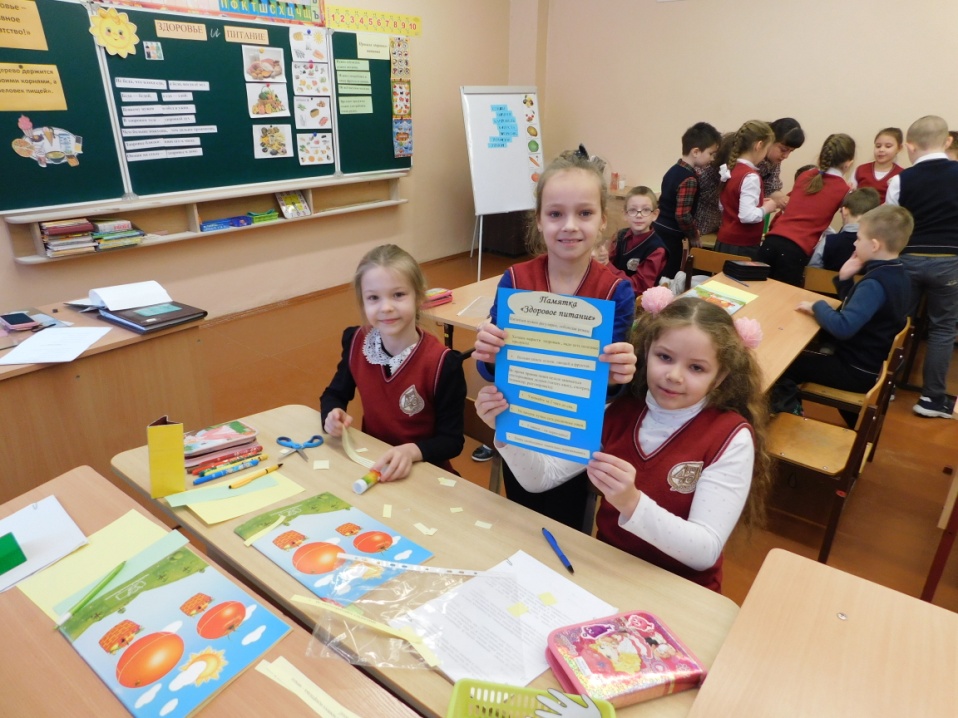 Представление группами своих работ.Молодцы, ребята! Какие интересные и полезные получились работы!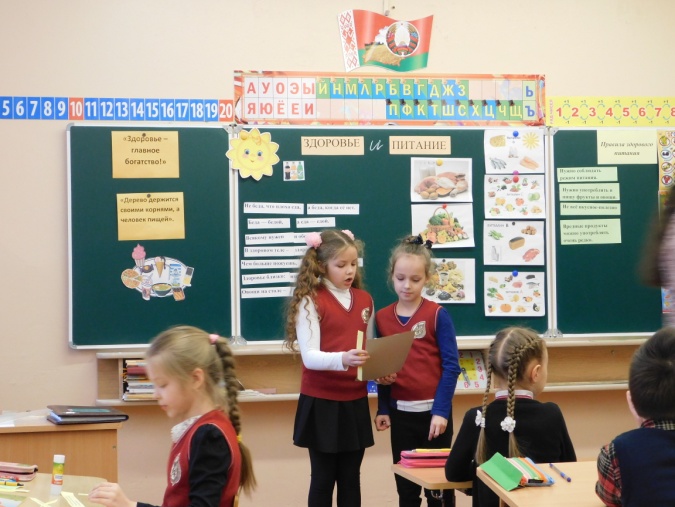 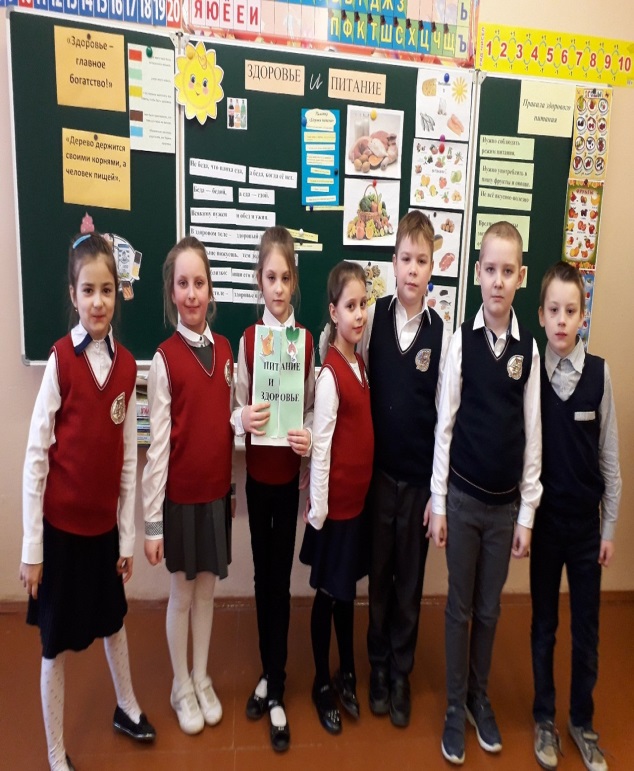 Представление групповых заданий ФизкультминуткаВы дружно поработали, а теперь давайте вместе отдохнем.Ведь движение - это тоже залог хорошего здоровья.Если мой совет хороший, вы похлопайте в ладоши.
На неправильный совет вы потопайте – нет, нет!Постоянно нужно есть - для здоровья важно!
Фрукты, овощи, омлет, творог, простоквашу.хлопаютЕсли мой совет хороший, вы похлопайте в ладоши.
Не грызите лист капустный, он совсем, совсем невкусный,Лучше ешьте шоколад, вафли, сахар, мармелад,
Это правильный совет? (Нет, нет, нет!)Зубы вы почистили и идите спать.хлопают
Захватите булочку сладкую в кровать.Это правильный совет? (Нет, нет, нет!)Подведение итогов.Игра “Верные и неверные утверждения”Учитель. Отлично! А мы продолжаем! С таким багажом знаний, который вы получили сегодня на уроке, вы поможете нашему герою Ням-Нямчику с лёгкостью справиться с верными и неверными утверждениями – он что-то снова запутался и просит нас о помощи.  Приготовьте светофоры. Если вы согласны с утверждением – поднимайте зелёную карту, если нет – красную. Готовы?
1. Садись за стол с немытыми руками;
2. Ешь не спеша, хорошо пережёвывай пищу;
3. Не разговаривай во время еды;
4. Ежедневно употребляй много острой и жареной пищи;
5. Жирную пищу ешь не часто и понемногу;
6. Следи, чтобы в твоём меню было мало молочных продуктов;
7. Почаще ешь солёную пищу;
8. Выбирай на десерт свежие фрукты;
9. Каждый день ешь много конфет и других сладостей;10. На завтрак лучше есть различные каши.Молодцы! Справились успешно и помогли Ням-Нямчику!7. Рефлексия «Всё в твоих руках».Молодцы! Вы замечательно сегодня поработали и справились со всеми заданиями. А главное, на практике применили полученные знания. Давайте ещё раз прочитаем правила, которые мы с вами составили. Озвучивание.Следуйте этим правилам, и вы всегда будете здоровы! А теперь давайте посмотрим, все ли у нас с вами получилось на уроке.Перед вами лежат ладошки. Каждый палец – это какая–то позиция, по которой надо высказать своё мнение, закрасив пальчик в соответствующие цвета. Если какая – позиция вас не заинтересовала – не красьте.Большой– красным – для меня тема была интересной и важной.Указательный – жёлтым – узнал много нового.Средний – зелёным – я постараюсь выполнять все советы, чтобы быть здоровым.Безымянный – синим – мне было неинтересно, эта тема для меня не важная.Мизинец –оранжевый– обязательно расскажу родителям, как беречь здоровье. Демонстрация закрашенных ладошек с выборочными комментариями.Ребята, а теперь давайте вернемся к нашим целям, которые вы поставили перед собой в начале уроке - посмотрите в свои карточки. Обведите карандашом те цели, которые вы достигли на уроке. (Анализ карточек) -Поднимите руки, кому удалось достичь своих целей.-Поднимите руки, у кого остались еще не достигнутые цели.Озвучивание. (Учитель перефразирует ответы детей и формулирует цели на следующее учебное занятие).Значит на следующем уроке мы обязательно поможем вам разобраться и сделать ваши  цели достижимыми.Похвала учителя учащимся, которые были на уроке активны.Итоги урока.Человеку нужно есть,Чтобы встать и чтобы сесть,Чтобы прыгать, кувыркаться,Песни петь, дружить, смеяться.Чтоб расти и развиватьсяИ при этом не болеть.Нужно правильно питатьсяС самых юных лет уметь.- Какой главный вывод мы можем сделать в конце нашего урока? Вывод: Каждый человек должен заботиться о своем здоровье. Ведь никто не позаботится о тебе лучше, чем ты сам. Пусть девизом вашего питания по жизни станут такие слова:«Прежде, чем за стол мне сесть, я подумаю, что съесть». Спасибо. Молодцы!Приложение 1. Раздаточный и наглядный материал1.Карточки «Выбор цели»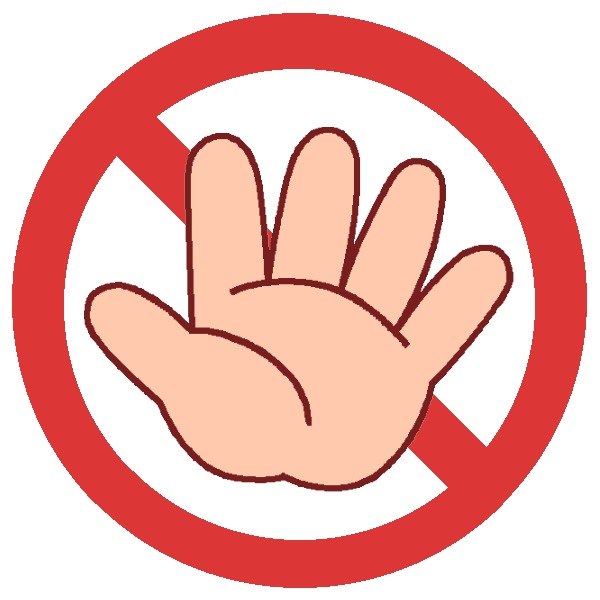 2. Знак «Правило не поднятой руки»3. Карточка «Найди ошибку»4. Карточка «Школьное меню» (задание для группы 3)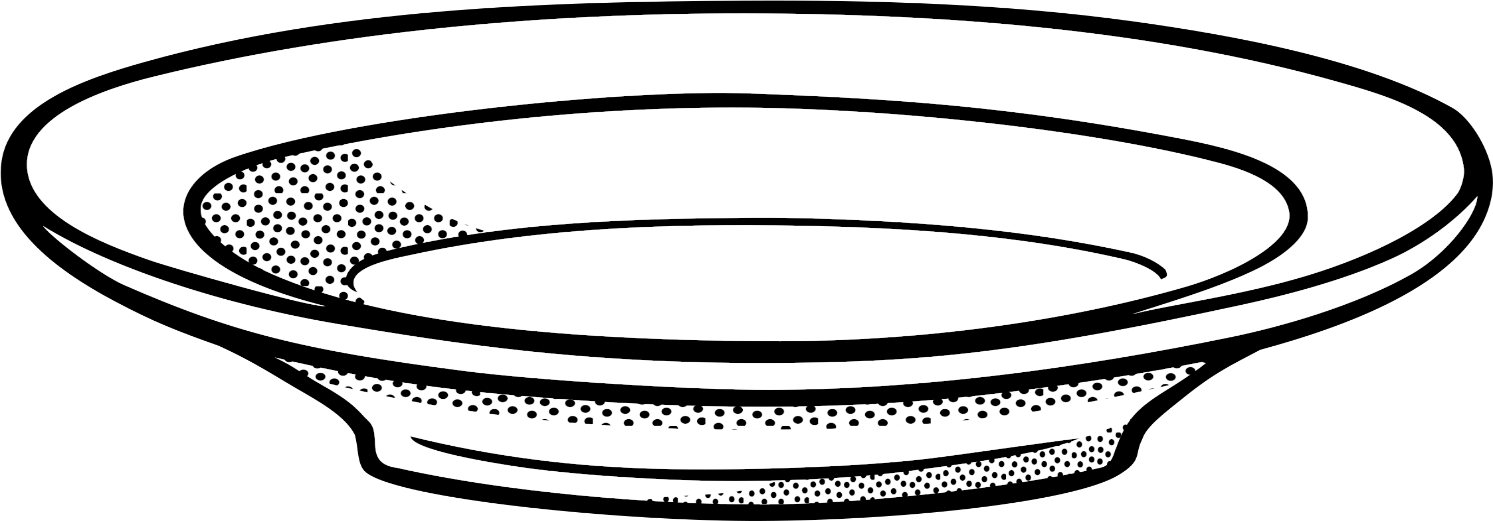 5. Картинка «Тарелка»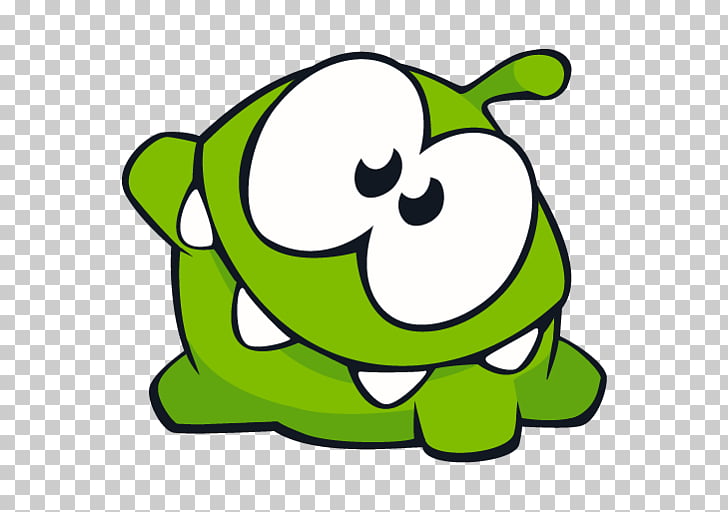 6. Картинка «Ням-Нямчик»7. Памятка (для разрезания) «Здоровое питание» (задание  группы 1)Приложение 2. ЛэпбукПИТАНИЕИ ЗДОРОВЬЕТитульный лист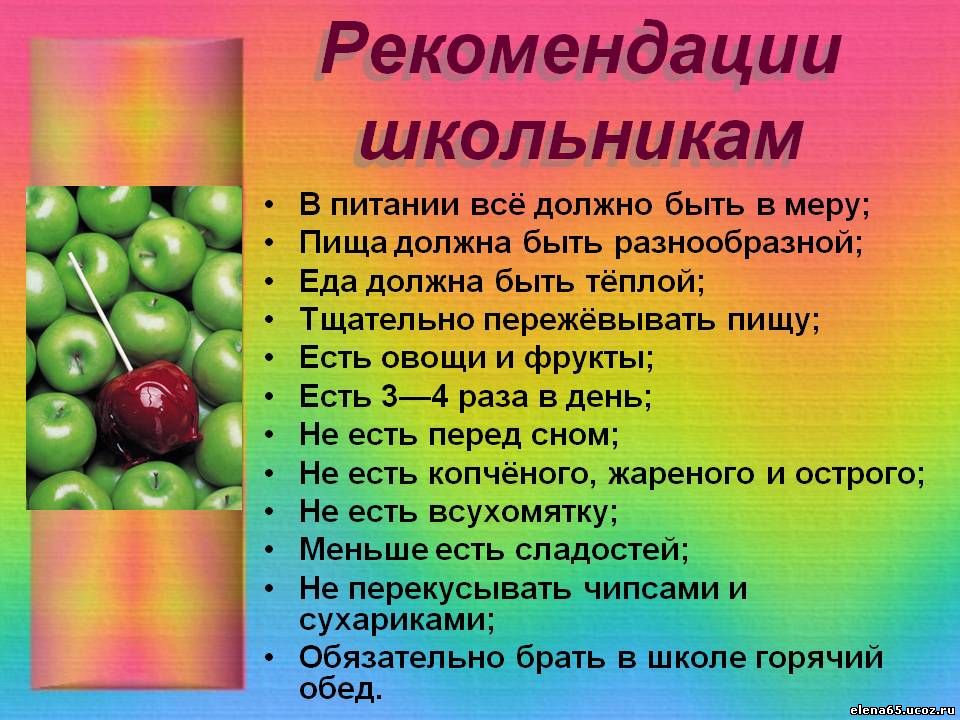 Карточка «рекомендации школьникам»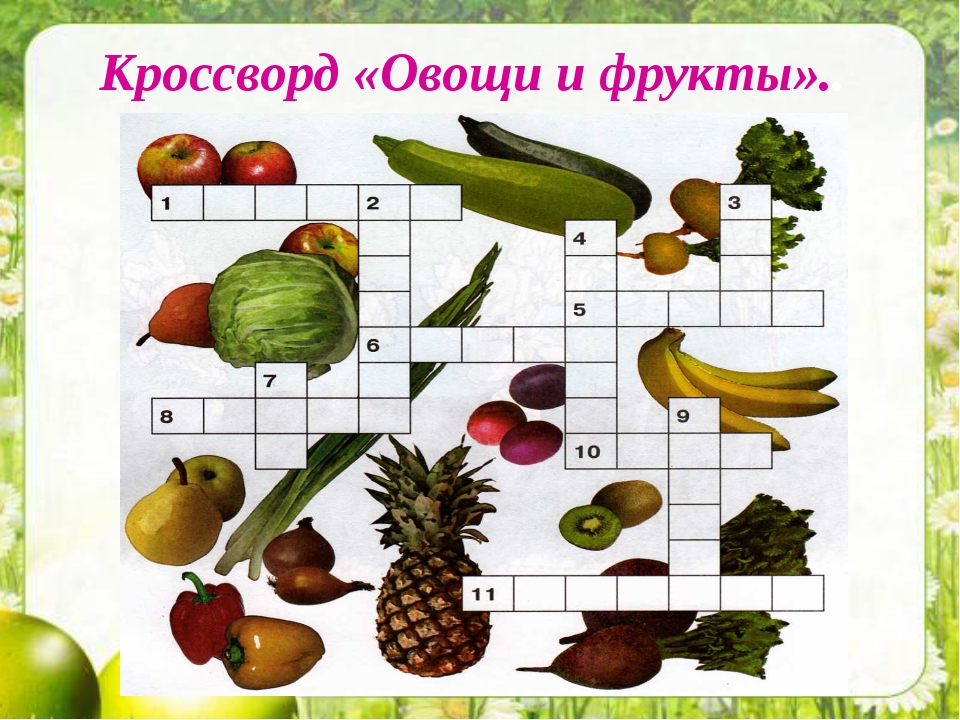 Кроссворд «Овощи и фрукты»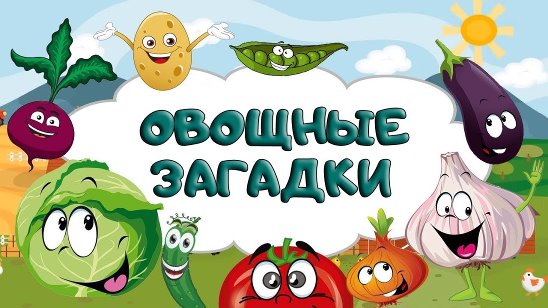 «Кармашек» для загадок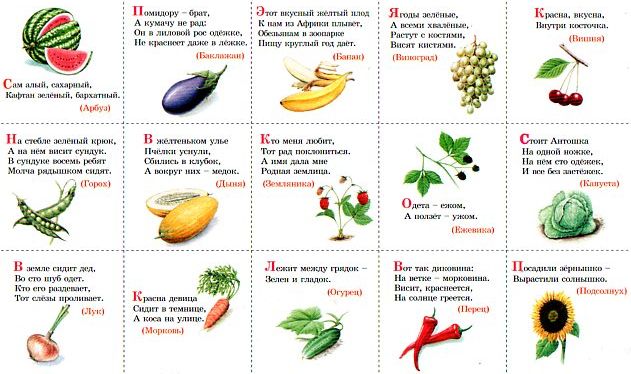 Загадки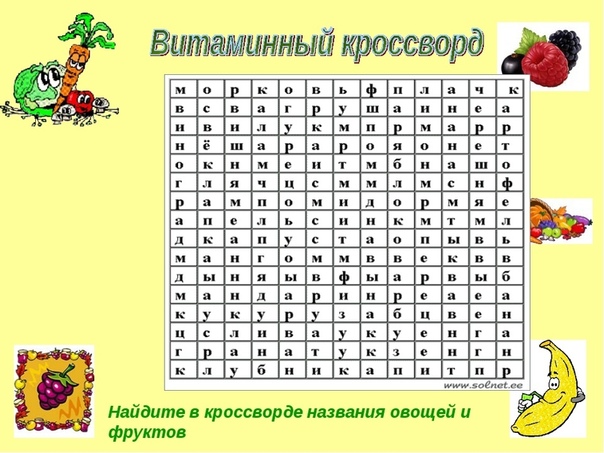 Витаминный кроссвордНе садись за столстоловыми приборами.Пожелай всемс немытыми руками.Пользуйсяприятного аппетита.Ешь не спешачем за 2 часа перед сном.Питайся не менее 3-4 раз в деньхорошо пережёвывай пищу.Не ешь позднеев одно и тоже время.Сиди прямово время еды.Не разговаривайэто вредно для здоровья.Не переедайте -не клади локти на стол.Цель:Да Нет (+-)буду знать правила здорового питания;смогу отличить полезные продукты от вредных;сделаю (соберу) лэпбук и составлю памятку «Здоровое питание»;объясню родным и близким, как нужно правильно питаться  буду знать о правилах пожарной безопасностиВсё ли правильно в этих советах?Исправь ошибки.•	Старайся питаться однообразной пищей.•	Больше ешь булочек, сладостей.•	Гораздо вреднее овощи и фрукты.•	Утром, никогда не завтракай.•	Ужинай за две минуты до сна, лучше прямо в постели.Заполни таблицу.  Пользуйся Рабочей тетрадью - с.7Заполни таблицу.  Пользуйся Рабочей тетрадью - с.7Заполни таблицу.  Пользуйся Рабочей тетрадью - с.7Заполни таблицу.  Пользуйся Рабочей тетрадью - с.7Заполни таблицу.  Пользуйся Рабочей тетрадью - с.7Меню школьного завтракаВитамин АВитамин ВВитамин СВитамин DЗапеканка с творогомСметанаЧай  с лимономЯблокоПамятка«Здоровое питание»Питаться нужно регулярно, соблюдая режим.Пищу необходимо тщательно пережевывать.Во время приема пищи нельзя заниматься посторонними делами (читать книгу, смотреть телевизор, разговаривать). Во время приема пищи хорошо заниматься посторонними делами (читать книгу, смотреть телевизор, разговаривать).Пища должна быть свежей, правильно приготовленной. Если пища немного испортилась – ничего страшного!Главное – не переедайте!Больше ешьте зелени, овощей и фруктов.Меньше ешьте зелени, овощей и фруктов.Не злоупотребляйте сладостями.Ужинайте за 2 часа до сна. Хочешь вырасти  здоровым , надо есть полезные продукты.Чтобы хорошо спать и отдыхать ночью, на ужин можно есть только легкую пищу.На завтрак лучше есть различные каши.